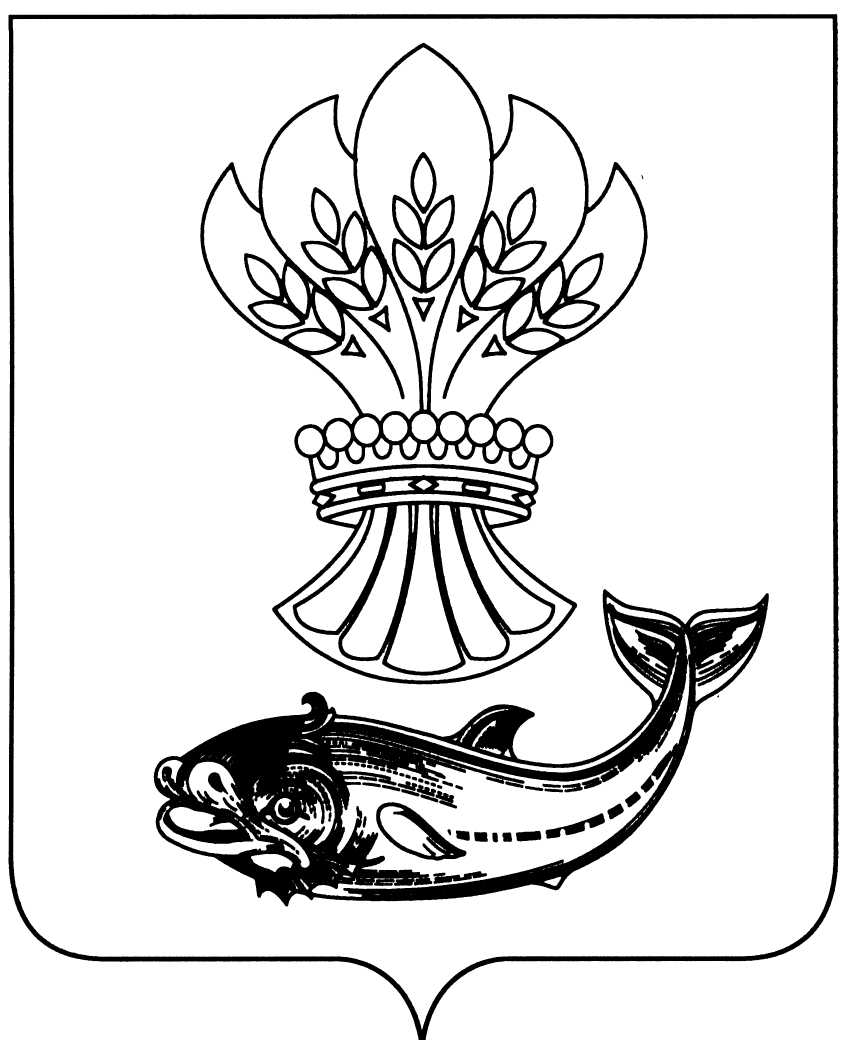 АДМИНИСТРАЦИЯ ПАНИНСКОГО  МУНИЦИПАЛЬНОГО РАЙОНАВОРОНЕЖСКОЙ  ОБЛАСТИПОСТАНОВЛЕНИЕ03.07.2017  №  227     р.п. ПаниноО нормативе стоимости 1 кв. мобщей площади жильяпо Панинскому муниципальномурайону на 3 квартал 2017 года В рамках  реализации подпрограммы «Обеспечение жильем молодых семей» федеральной целевой программы «Жилище» на 2015-2020 годы,        в целях реализации муниципальной программы Панинского муниципального района «Обеспечение доступным и комфортным жильем    и коммунальными услугами населения Панинского муниципального района», администрация Панинского муниципального района постановляет:     1. Утвердить на  3 квартал 2017 года норматив стоимости 1 кв. м общей площади жилья по Панинскому муниципальному району, подлежащий применению для расчета социальной выплаты на приобретение жилья             в рамках муниципальной целевой программы «Обеспечение доступным          и комфортным жильем и коммунальными услугами населения Панинского района» в размере 10 000 (Десять тысяч) рублей.    2. Настоящее постановление распространяет свое действие                           на правоотношения, возникшие с 01 июля 2017 года.     3. Контроль за исполнением настоящего постановления  возложить            на и.о. заместителя главы администрации – начальника отдела                        по управлению муниципальным имуществом и экономическому развитию администрации Панинского муниципального района О.В. Сафонову. Глава администрации Панинского муниципального района                                                                    Н.В. Щеглов    